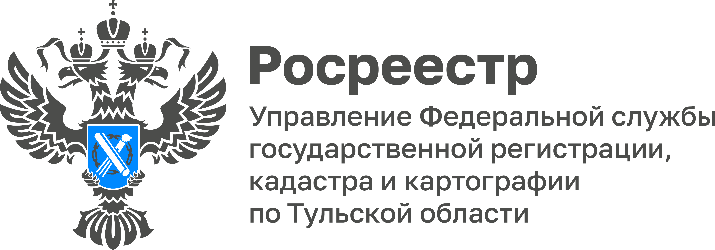 В апреле Управлением Росреестра по Тульской области 
организован ряд «горячих линий»	В апреле текущего года сотрудники Управления Росреестра по Тульской области проведут «горячие линии» по вопросам недвижимости, в рамках которых граждане смогут обратиться к экспертам за правовой и консультационной помощью.	Звонки будут приниматься с 10:00 до 12:00.	Расписание «горячих линий» и номера телефонов, по которым можно будет обратиться: 	08.04.2024 пройдет «горячая линия» по вопросам кадастровой оценки недвижимости – тел. 8 (4872) 77-33-18.	17.04.2024 – «горячая линия» по вопросам государственного кадастрового учета и государственной регистрации прав объектов недвижимости – тел. 8 (4872) 30-15-82.	18.04.2024 -  по вопросам, связанным с государственным земельным надзором и профилактикой нарушений требований земельного законодательства – тел. 8 (4872) 77-34-12.	25.04.2024 -  по вопросам контроля и надзора в сфере саморегулируемых организаций (СРО) – тел. 8 (4872) 77-34-08.	«Горячие линии» проводятся специалистами Управления на постоянной основе, в социальных сетях и мессенджерах Управления подробно отвечают на самые популярные вопросы, рассказывают об изменениях в законодательстве и делятся интересными новостями», - отметила руководитель Управления Росреестра по Тульской области Ольга Морозова.